Publicado en Madrid el 22/05/2024 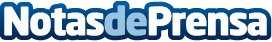 Springfield lanza la campaña "Bendito Verano" conceptualizada por la agencia independiente BlackFlag"Bendito Verano", un concepto "muy de aquí" que entiende el verano como un estado de ánimo, una actitud, más allá del momento del año. El equipo creativo de BlackFlag liderado por Pablo Barrionuevo y Alejandro Jarne apuesta por alejarse del "fashion film" más tradicional y abrazar una comunicación más humana, cercana y real. Susana Molina, Verónica Gómez y Lucía Guerrero se suman como embajadoras de la firma de Tendam para protagonizar la campaña y además darle un toque muy personalDatos de contacto:Bernardo Moleón BLACKFLAG / Head of Strategy645777257Nota de prensa publicada en: https://www.notasdeprensa.es/springfield-lanza-la-campana-bendito-verano Categorias: Nacional Moda Música Marketing Industria Téxtil Actualidad Empresarial http://www.notasdeprensa.es